European Sports DayEuropean Sports Day was lots of fun. The children were physically active for 120 minutes. 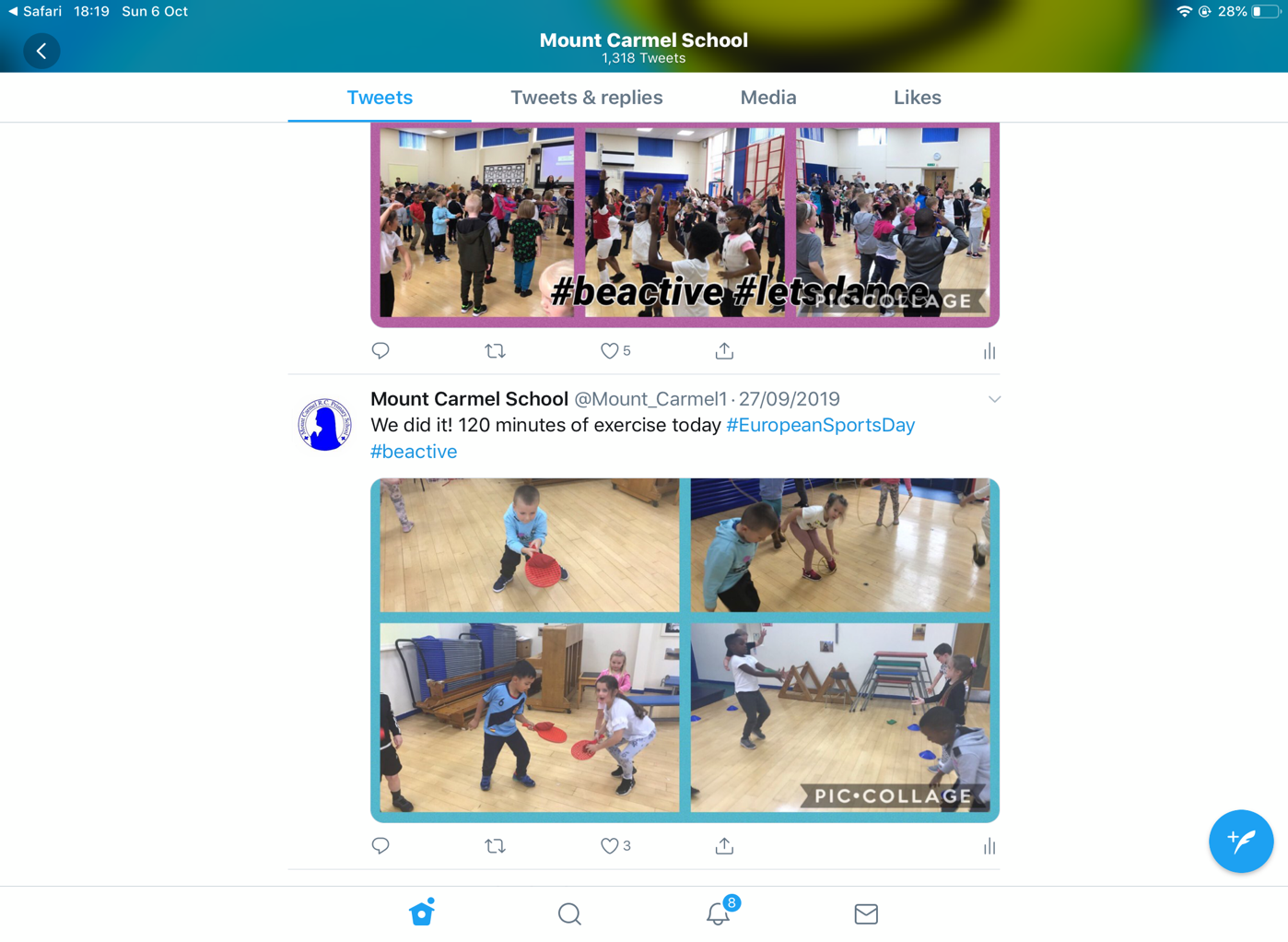 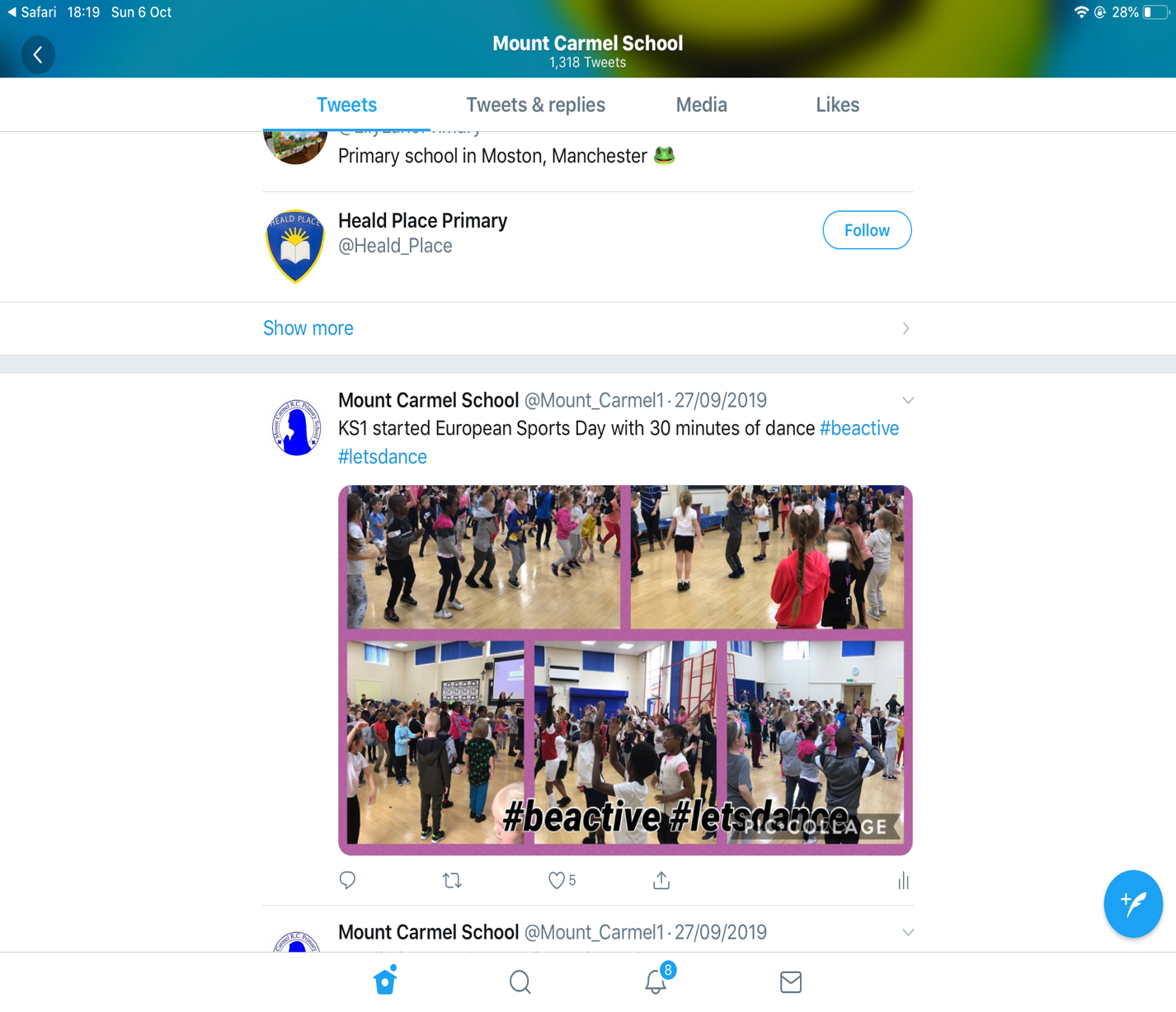 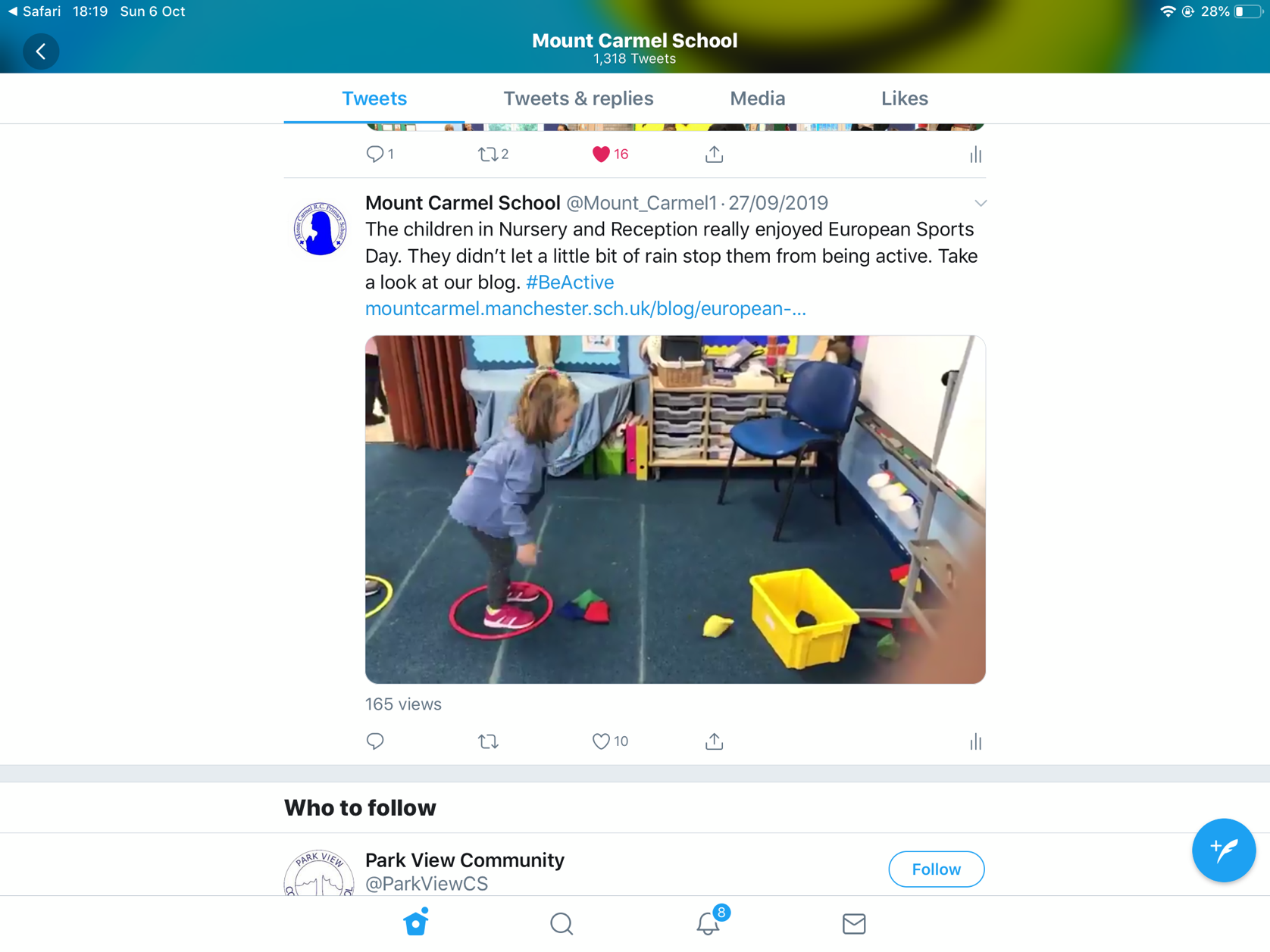 